MAHKAMAH AGUNG REPUBLIK INDONESIA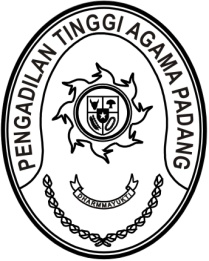 DIREKTORAT JENDERAL BADAN PERADILAN AGAMAPENGADILAN TINGGI AGAMA PADANGJalan By Pass KM 24, Batipuh Panjang, Koto TangahKota Padang, Sumatera Barat 25171 www.pta-padang.go.id, admin@pta-padang.go.idNomor	: /KPTA.W3-A/OT1./II/2024	29 Februari 2024Sifat	: BiasaLampiran	: -Hal	: UndanganYth.Tim Pokja Pembangunan Zona Integritas PTA PadangAssalamu’alaikum Wr. Wb.Menindaklanjuti hasil rapat Kelompok Kerja Penyusunan Hasil Pelaksanaan Pembangunan Zona Integritas Menuju Wilayah Birokrasi Bersih Dan Melayani Pengadilan Tinggi Agama Padang Tahun 2023 tanggal 26 Februari 2024, maka kami mengundang Saudara untuk mengikuti rapat monitoring dan evaluasi tindak lanjut hasil rapat dimaksud, yang Insya Allah akan dilaksanakanpada hari, tanggal	: Kamis, 29 Februari 2024 pukul		:14:00 s.d. selesai	tempat		: Ruang Command Center	acara		: Rapat monitoring dan evaluasiDemikian disampaikan dan terima kasih.							Wassalam,Wakil Ketua							RoslianiTembusan:Ketua Pengadilan Tinggi Agama Padang (sebagai laporan).